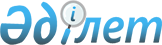 О внесении дополнения в постановление Правительства Республики Казахстан от 28 декабря 2015 года № 1095 "Об утверждении перечня видов деятельности, осуществляемых юридическими лицами, более пятидесяти процентов акций (долей участия в уставном капитале) которых принадлежат государству, и аффилиированными с ними лицами"Постановление Правительства Республики Казахстан от 2 октября 2019 года № 729.
      Правительство Республики Казахстан ПОСТАНОВЛЯЕТ:
      1. Внести в постановление Правительства Республики Казахстан от 28 декабря 2015 года № 1095 "Об утверждении перечня видов деятельности, осуществляемых юридическими лицами, более пятидесяти процентов акций (долей участия в уставном капитале) которых принадлежат государству, и аффилиированными с ними лицами" (САПП Республики Казахстан, 2015 г., № 72-73-74, ст. 551) следующее дополнение:
      в перечне видов деятельности, осуществляемых юридическими лицами, более пятидесяти процентов акций (долей участия в уставном капитале) которых принадлежат государству, и аффилиированными с ними лицами, утвержденном указанным постановлением:
      виды деятельности, осуществляемые юридическими лицами, находящимися в республиканской собственности, более пятидесяти процентов акций (долей участия в уставном капитале) которых принадлежат государству, и аффилиированными с ними лицами:
      дополнить строкой, порядковый номер 57, следующего содержания:
      "
      2. Настоящее постановление вводится в действие со дня его первого официального опубликования.
					© 2012. РГП на ПХВ «Институт законодательства и правовой информации Республики Казахстан» Министерства юстиции Республики Казахстан
				
57
Управление недвижимостью за вознаграждение или на договорной основе
68321".
      Премьер-Министр
Республики Казахстан 

А. Мамин
